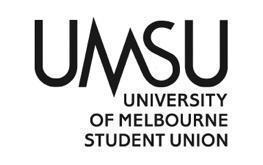   University of Melbourne Student UnionMeeting of the Welfare CommitteeAgenda(Friday, 3rd of May, 2024, 9:00 am)Meeting 8(24)Location: Zoom and Meeting Room 201 L2 Building 168Join from PC, Mac, iOS or Android: https://unimelb.zoom.us/meeting/tZ0tcO-gqD0pH9FuPTaLYICUeBwZBtVuW82q/ics?icsToken=98tyKuGhrjwsEtKTsxyCRpx5Ao_CM_zwpiFegvp7iS_RAgxqSyDDM8BVCJBrJs3n	Password: 353290Procedural MattersMeeting opened at 9:12 amElection of ChairMotion: To elect Divyanshi Sati as ChairMover:	 Divyanshi 			Seconded: UditCWDAcknowledgement of Indigenous CustodiansSo acknowledgedAttendanceFilia (left at 9:40 am)UditJaydeBridigitAlessandraJoshuaDivyanshiApologiesAlly TaylerProxiesN/AMembershipN/AAdoption of Agenda	Motion: To adopt the agenda for Welfare Committee 8(24).Mover:	 Divyanshi 			Seconded: N/ACWDConfirmation of Previous MinutesMotion: To accept the minutes for Welfare Committee 7(24) as a true and accurate record of the meeting.Mover:	 Divyanshi 			Seconded: N/ACWD	Conflicts of Interest DeclarationN/AMatters Arising from the MinutesN/ACorrespondence N/AOffice Bearer Reports6.1 JoshuaCirculated with other Committee 8(24) documents6.2 DivyanshiCirculated with other Committee 8(24) documentsMotion: To accept the Office Bearer reports en blocMover:	 Divyanshi 			Seconded: N/ACWD	Motions on Notice        7.1 Motion to purchase additional Union Mart supplies from the previous orderMotion: The most recent Coles order went over the amount allocated in 7(24). The Welfare Committee agrees to spend $668.17 to from budget line Events General (03-60-630-3840)Mover:	 Filia 				Seconded: Udit       7.2 Motion for the purchase of all Welfare Brunches until Week 5Motion: The Welfare Department works with Crossways to provide a free meal to students on Thursdays of each academic week. The cost per brunch is $500 and serves roughly 250 - 300 students. Crossways has been increasingly busy over this semester and has only now been able to send through the invoice. Therefore, none of the previous motions on Welfare Brunches have been spent, despite the funds being passed. Therefore, the Welfare Committee moves that we spend $2500 on the purchase of these first five brunches budget line Events General (03-60-630-3840)Mover:	 Filia				Seconded: UditCWD7.3 Motion for the purchase of Union Mart suppliesMotion: After reviewing the most recent P&L from the admin department, the Welfare Committee realises that some weeks have seen an underspend on Union Mart. This is due to an influx of heavily discounted supplies from Foodbank Victoria. Therefore, the Welfare Department has previously passed funds that have not been spent. The Welfare Committee commits to spending $5000 on additional supplies for Union Mart from various suppliers from budget line Events General (03-60-630-3840).Mover:	 Filia 			Seconder: BridgitCWD7.4 Motion for the purchase of additional Union Mart basketsMotion: The Welfare Department believes that the queue for Union Mart can be managed with more haste if the throughput of people in the store is increased. The increasing experience of our volunteers means that the checkout queues are moving faster than earlier in the semester and thus are able to handle more customers in any given shift. Therefore, the Welfare Committee agrees to spend $176.40 on an additional 10 baskets + shipping from Shop Fitting Stores from budget line Events General (03-60-630-3840)Mover:	 Filia				Seconded: UditCWD 7.5 Motion for the purchase of further Welfare BrunchesMotion: The Welfare Department works with various Victorian suppliers to provide a free meal to students on Thursdays of each academic week.  The Welfare Committee agrees to spend $4000 on the next five weeks of brunches (including the brunch on 2/5/24 but not yet invoiced) from budget line Events General (03-60-630-3840)Mover:	 Filia 			Seconded: UditCWD7.6 Motion for the purchase of UMSU Welfare MerchandiseMotion: That the Welfare Committee agrees to spend $1900 on 100 new Welfare Volunteer t-shirts from budget line Events General (03-60-630-3840). These shirts will be provided to volunteers during shifts and to be awarded as prizes to volunteers as part of the UMSU Welfare Volunteer Raffle.Mover:	 Filia				Seconded: UditCWD7.7 Motion for the purchase of Stress Less Week related products and servicesDiscussions on the ethics of a ‘petting zoo’. Alessandra raised the issue of logistics. The Committee discussed the options of using a native Australian animal company.  The Committee agreed to move to the voting on the motion for the spending independent of the petting zoo. Ethics to be discussed in motions without notice.Motion: That the Welfare Committee agrees to spend $6000 from budget line Events General (03-60-630-3840) on various products and services for the provision of Stress Less Week in Semester One 2024. Mover:	 Filia				Seconded: UditCWD7.8 Motion for the purchase of various items related to the Tuesday Bites and Bustles Motion: That the Welfare Committee agrees to spend $2000 from budget line Events General (03-60-630-3840) on various products and services for the provision of Tuesday’s Bites and Bustles event as run in collaboration with the Activities Department.Mover:	 Filia				Seconded: UditCWDOther Business (Motions without Notice)8.1 Discussion about the Activities in Stress Less WeekMonday: Petting Zoo and donuts was suggested.Jayde and Joshua both expressed extreme reservations about the businesses suggested to the Committee. These issues were also raised by Alessandra and Bridgit. Udit raised the issue of having dangerous animals on campus.The Committee agreed that they would not proceed with any of the businesses that had been suggested by CME. Jayde, and other members of the Committee, will do further research into ethical options. However, the Committee will proceed with the other acitivites and return to this issue in 9(24).Tuesday: Bites and BustlesWednesday: Arts and craft - potential sponsorship.Thursday: Welfare BrunchFriday: Arts and craft workshops in the afternoon and evening. Previously it was going to be a movie, but there were concerns raised about students not being willing to commit to a movie so close to exams.Next MeetingWhen2Meet will be circulated soonClose	Meeting closed at 9:57 am